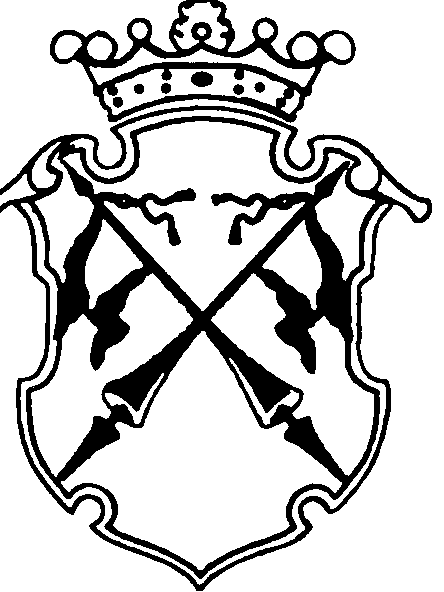 РЕСПУБЛИКА   КАРЕЛИЯКОНТРОЛЬНО-СЧЕТНЫЙ КОМИТЕТСОРТАВАЛЬСКОГО МУНИЦИПАЛЬНОГО РАЙОНААНАЛИТИЧЕСКАЯ ЗАПИСКАо ходе исполнения бюджета Сортавальского муниципального района за  1 полугодие 2017года.01 августа 2017 года                                                                            №38Настоящая справка подготовлена на основании статьи 268.1 Бюджетного кодекса Российской Федерации, Решения Совета Сортавальского муниципального района от 26.01.2012г. №232 «Об образовании контрольно-счетного комитета Сортавальского муниципального района и утверждении Положения о контрольно-счетном комитете Сортавальского муниципального района» (с изменениями и дополнениями), плана работы Контрольно-счетного комитета Сортавальского муниципального района на 2017 год, утвержденного приказом Контрольно-счетного комитета от 27.12.2016г. №30 в целях осуществления текущего финансового контроля.При подготовке аналитической записки использованы следующие документы:отчет об исполнении бюджета Сортавальского муниципального района на 1 июля 2017 года и на 1 июля 2016 года;отчет об использовании средств резервного фонда Администрации Сортавальского муниципального района за 1 полугодие 2017 года;Объем прогнозируемого поступления доходов в бюджет Сортавальского муниципального района в разрезе видов доходов, кодов бюджетной классификации, кварталов 2017 года (к решению Совета СМР от 27.04.2017г. №273);Решение Совета Сортавальского муниципального района от 21.12.2016г. №239 «О бюджете Сортавальского муниципального района на 2017 г. и плановый период 2018 и 2019 годов» ;Утвержденная сводная бюджетная роспись Сортавальского муниципального района на 2017год.;Сводная бюджетная роспись бюджета Сортавальского муниципального района по состоянию на 01.07.2017г.;данные о социально-экономическом положении Сортавальского муниципального района за 1 полугодие 2017 годаВ ходе мониторинга исполнения бюджета Сортавальского муниципального района за 1 полугодие 2017 года проанализированы:- социально-экономическое положение, сложившееся в районе за 1 полугодие 2017 года;- исполнение основных характеристик бюджета Сортавальского муниципального района по состоянию на 01.07.2017 года;- исполнение доходной и расходной части, источников финансирования дефицита районного бюджета по состоянию на 1 июля 2017 года; -расходование средств резервного фонда Администрации Сортавальского муниципального района за 1 полугодие 2017 года;- исполнение программной части районного бюджета по состоянию на 01.07.2017 года.Данные о социально-экономическом положении Сортавальского муниципального района по состоянию на 01 июля 2017 годаОсновные экономические показатели, сложившиеся в январе-июне текущего года, а также сравнительные данные с аналогичным периодом прошлого года, представлены в таблице:Табл.1Индекс промышленного производства учитывает изменение физических объемов произведенной продукции и является индикатором, измеряющим выпуск продукции в промышленности и добывающих отраслях.В анализируемом периоде 2017 года наблюдается увеличение темпов роста индекса промышленного производства по сравнению с аналогичным периодом прошлого года на 8,4 процентных пункта. В разрез с отрицательной динамикой темпа роста по добыче полезных ископаемых (-7,0%) динамика индекса производства в обрабатывающем производстве за 1 полугодие отчетного года выросла по сравнению с аналогичным периодом прошлого года (+13,8%). Увеличение темпов роста индекса производства в 1 полугодии текущего года стало следствием увеличения объемов отгруженных товаров собственного производства, выполненных работ и услуг собственными силами по чистым видам деятельности (+24,0%) по сравнению с аналогичным периодом прошлого года. В основном, на положительную динамику повлияло увеличение  в анализируемом периоде по сравнению с таким же периодом прошлого года объемов в обрабатывающем производстве. Темп роста по данному показателю вырос на 38,5 процентных пункта.В январе-июне текущего года замечено снижение объемов работ, выполненных по виду деятельности «строительство». В рассматриваемом периоде данный показатель не достиг объем аналогичного периода прошлого на 74,9 процентных пункта. Также снижен по сравнению с 1 полугодием прошлого года показатель «ввод в действие жилых домов» на 9,6 процентов.В разрез с отрицательной динамикой в строительстве, наблюдается в 1 полугодии 2017 года по сравнению с аналогичным периодом прошлого года, увеличение темпов роста грузооборота. Грузооборот транспорта за январь-июнь 2017г. увеличился по сравнению с аналогичным периодом 2016г. в 4,7 раза. Оборот розничной торговли и платных услуг населению, наоборот, снизился по сравнению с 1 полугодием 2016г. Показатели не достигли прошлогоднего уровня на 19,0 и на 11,7 процентных пункта соответственно. Численность работающих в организациях основных видов экономической деятельности муниципального района за период май 2017 года по сравнению с аналогичным периодом 2016года осталась без изменений. Номинальная начисленная заработная плата работников организаций за май 2017 года увеличилась по сравнению с маем 2016 года на 2,6% и составила 32850,0 рублей.   Проект бюджета на 2017 год основывался на прогнозе социально-экономического развития Сортавальского муниципального района. При проведении  анализа основных показателей прогноза, влияющих на параметры районного бюджета наблюдается :-  Показатель оборота розничной торговли ниже расчетного показателя (50% от прогнозируемого годового объема) на 49% (прогноз на 2017 год-5284,7);- Сумма прибыли прибыльных организаций за период январь-май 2017 г. не достигла расчетный показатель по прогнозу на 64,1 процентов;- Среднесписочная численность работников по основным видам экономической деятельности за май 2017 года  не достигла показателя, одобренного прогноза (14,0 тыс. чел.) на 56,4 процентных пункта;- Среднемесячная заработная плата работников по основным видам экономической деятельности за период май 2017 года  превысила прогнозный показателя (29350 руб.) на 11,9 процентных пункта.В ходе подготовки к экспертно-аналитическому мероприятию, Контрольно-счетным комитетом СМР был направлен в адрес Главы администрации СМР запрос о предоставлении мониторинга исполнения основных экономических показателей за 1 полугодие 2017 года (далее – Мониторинг).В представленном Мониторинге содержится информация об исполнении основных экономических показателей за 1 полугодие 2017 год без сравнения с теми прогнозными показателями, которые были приняты за основу при утверждении бюджета на 2017 год и плановый период 2018-2019годов.Таким образом, в представленном Мониторинге, отсутствует отражение результатов исполнения одобренных Советом Сортавальского муниципального района основных экономических показателей в текущем периоде.Основные характеристики бюджета Сортавальского муниципального районаПервоначально бюджет Сортавальского муниципального района на 2017год (решение Совета Сортавальского муниципального района от 21.12.2016г. №239) был утвержден по доходным источникам в сумме 608623,5 тыс. руб., расходным обязательствам – 624842,5тыс. руб., дефицит бюджета Сортавальского муниципального района был утвержден в сумме 16219,0 тыс. рублей. За I полугодие 2017 года в утвержденный бюджет изменения вносились 3 раза. В результате внесенных изменений объем доходных источников увеличился на 56159,2 тыс. руб. и составил 664782,7 тыс. руб. Объем расходов увеличился на 59272,2 тыс. руб. и составил 684114,7 тыс. руб. Дефицит районного бюджета увеличился на 3113,0 тыс. руб. и составил 19332,0 тыс. руб.Основные итоги исполнения бюджета Сортавальского муниципального района за 1 полугодие 2017 годаТабл.2(тыс. руб.)В отчете об исполнении районного бюджета на 1 июля 2017г. отражены утвержденные решением о бюджете назначения по доходам в сумме 664782,7 тыс.руб., по расходам – утвержденные в соответствии со сводной бюджетной росписью  с учетом последующих изменений в сумме 686922,8 тыс. руб.,  дефицит бюджета – сумма плановых показателей утвержденных решением о бюджете в сумме 19332,0 тыс. руб.Согласно отчетных данных бюджет по доходам исполнен в размере 332216,7 тыс. руб. или на 50,0% к утвержденным бюджетным назначениям, по расходам исполнение составило 347697,7 тыс. руб. или 50,8 % к утвержденным бюджетным назначениям или 50,6 % к показателям, утвержденным в соответствии со сводной бюджетной росписью с учетом последующих изменений.В результате исполнения бюджета за истекшее 1 полугодие получен дефицит бюджета в сумме 15481,0 тыс. руб.Показатели сводной бюджетной росписи на 2017 год утверждены в сумме 684114,7 тыс. руб., что соответствует объему утвержденных бюджетных назначений. В отчете об исполнении районного бюджета на 1 июля 2017г. отражены утвержденные в соответствии со сводной бюджетной росписью  с учетом последующих изменений показатели по расходам в сумме 686922,8 тыс. руб. Расхождения бюджетных назначений, утвержденных Сводной бюджетной росписи бюджета Сортавальского муниципального района, и показателей сводной бюджетной росписи районного бюджета по состоянию на 01.07. 2017 года  составили 2808,1тыс. руб.Исходя из проведенного анализа, в сводную бюджетную роспись бюджета Сортавальского муниципального района по состоянию на 1 июля 2017 года, решением руководителя Финансового управления Сортавальского муниципального района, оформленного приказом, были внесены изменения бюджетных ассигнований по главным распорядителям средств районного бюджета:Администрация Сортавальского муниципального района +3077,8 тыс. руб.;Сортавальское финансовое управление -3906,3 тыс. руб.;Районный комитет образования +3247,9 тыс. руб. ;Отдел культуры и спорта +388,7 тыс. руб.Согласно Пояснительной записки Финансового управления Сортавальского муниципального района, изменение бюджетных ассигнований по разделам, подразделам классификации расходов бюджетов бюджетной системы произведено по: ГРБС «Администрация Сортавальского муниципального района» увеличение бюджетных ассигнований произошло по разделам, подразделам:-0104«Функционирование Правительства РФ, высших исполнительных органов государственной власти субъектов РФ, местных администраций » на исполнение переданного полномочия по осуществлению муниципального земельного контроля  в границах Хелюльского городского поселения+6,6 тыс. руб., а также на исполнение судебных актов по обращению взыскания на средства бюджета Сортавальского муниципального района, связанных с деятельностью исполнительно-распорядительных органов местного самоуправления СМР +20,0 тыс. руб. -0113 «Другие общегосударственные вопросы» на исполнение переданного Хелюльским городским поселением полномочия по утверждению генеральных планов поселения, правил землепользования и застройки +128,2 тыс. руб. , на исполнение судебных актов по обращению взыскания на средства бюджета Сортавальского муниципального района +526,7 тыс. руб., на оплату санкционированной кредиторской задолженности +230,0 тыс. руб. ;-0503 « Благоустройство» на реализацию ведомственной целевой программы администрации Сортавальского муниципального района "Содержание и благоустройство кладбищ Сортавальского муниципального района на 2017-2019 годы" + 159,3 тыс. руб.;-1004 «Охрана семьи и детства» на реализацию мероприятий по предоставлению жилых помещений детям-сиротам и детям, оставшимся без попечения родителей, лицам из их числа по договорам найма специализированных помещений, софинансируемых за счет субсидий из федерального бюджета + 2007,0 тыс. руб.По ГРБС «Сортавальское финансовое управление» изменение показателей сводной бюджетной росписи произошло по:-0106 «Обеспечение деятельности финансовых, налоговых и таможенных органов и органов финансового (финансово-бюджетного) надзора» на оплату санкционированной кредиторской задолженности +127,0 тыс. руб.; -0113 «Другие общегосударственные вопросы» уменьшение резервных средств на реализацию ведомственных целевых программ, на оплату санкционированной кредиторской задолженности и на исполнение судебных актов, подлежащих к взысканию на средства бюджета СМР -4588,9 тыс. руб.-0801 «Культура» субсидия местным бюджетам на реализацию мероприятий по обеспечению развития и укрепления материально-технической базы муниципальных домов культуры, поддержку творческой деятельности муниципальных театров в городах с численностью населения до 300 тыс. человек" +555,6 тыс. руб.По ГРБС «Районный комитет образования» :-0701 « Дошкольное образование» на оплату санкционированной задолженности +1013,8 тыс. руб., на исполнение судебных актов по обращению взыскания на средства бюджета Сортавальского муниципального района +619,0 тыс. руб. и на реализацию Ведомственной целевой программы Администрации Сортавальского муниципального района «Организация и осуществление ремонтных работ в образовательных организациях Сортавальского муниципального района» на 2017 год» + 139,6 тыс. руб.;-0702 «Общее образование» на оплату санкционированной кредиторской задолженности +547,0 тыс. руб., на исполнение судебных актов по обращению взыскания на средства бюджета СМР +471,7 тыс. руб. и на реализацию Ведомственной целевой программы Администрации Сортавальского муниципального района «Организация и  осуществление ремонтных работ в образовательных организациях Сортавальского муниципального района» на 2017 год»» на 2017 год +68,0 тыс. руб. ;-0703 «Дополнительное образование детей» за счет уменьшения бюджетных ассигнований на финансирование деятельности центров творчества -53,7 тыс. руб. добавлены бюджетные ассигнования на реализацию мероприятий ВЦП администрации СМР «Организация и осуществление ремонтных работ в образовательных организациях СМР» на 2017 год +53,7 тыс. руб.;-0709 «Другие вопросы в области образования» оплату санкционированной задолженности +360,4 тыс. руб., а также на оплату исполнительных листов +28,5тыс. руб.По ГРБС «Отдел культуры и спорта»:-0703 «Дополнительное образование детей» на оплату санкционированной задолженности +61,9 тыс. руб., и на исполнение судебных актов по обращению взыскания на средства бюджета СМР +87,2 тыс. руб. -0801 «Культура» на исполнение судебных актов +128,8 тыс. руб., и на реализацию мероприятий по поддержке отрасли культуры +110,8 тыс. руб.(за счет средств переданных районному бюджету из бюджетов другого уровня).Таким образом, последующие изменения утвержденных показателей Сводной бюджетной росписи бюджета Сортавальского муниципального района были внесены в соответствии с решением руководителя финансового органа, без внесения изменений в решение о бюджете, в соответствии с п.8 ч.3 ст. 217 Бюджетного кодекса РФ и ст.39 Положения о бюджетном процессе в Сортавальском муниципальном районе, утвержденное Решением Совета Сортавальского муниципального района от 24.12.2015г. №171. ДОХОДЫДоходы бюджета Сортавальского муниципального района по состоянию на 01.07.2017г. в разрезе групп доходов характеризуются следующими данными:Табл.3(тыс.руб.)Как видно из таблицы,  поступление доходов по группе «Налоговые и неналоговые доходы» за рассматриваемый период т. г. не достигло  прогнозируемого объема (графа 3) на 20,6 процентных пунктов. По группе «Безвозмездные поступления» доходы поступили в бюджет Сортавальского муниципального района в объеме 100% от плана. В целом, объем поступивших в районный бюджет доходов, на 10,0% ниже плановых показателей.При сравнении объемов поступлений с аналогичным периодом прошлого года (графа 5) наблюдается увеличение темпов роста по группе «Налоговые и неналоговые доходы» на 0,9 процентных пункта,  по группе «Безвозмездные поступления» отмечается рост темпов на 5,4 процентных пункта. В целом объем доходной части бюджета Сортавальского муниципального района за 1 полугодие текущего года увеличился по сравнению с объемом доходной части за 1 полугодие 2016 года на 3,4 процентных пункта.Группа 1000000000 «Налоговые и неналоговые доходы»По данным Отчета об исполнении бюджета Сортавальского муниципального района по состоянию на 01.07.2017г., предоставленного  органом, организующим исполнение бюджета - Финансовым управлением Сортавальского муниципального района, налоговые и неналоговые доходы районного бюджета за период январь-июнь 2017года поступили в сумме  141948,2 тыс. руб. За аналогичный период прошлого года поступление, в сопоставимых условиях, составило 140716,3 тыс. руб., т.е. объем поступлений увеличился на 1231,9 тыс. руб. или на 0,9 процентов.Налоговые доходыОсновную долю в сумме поступивших налоговых доходов занимает налог на доходы физических лиц. Сумма поступления за 1 полугодие текущего года составила 76720,1 тыс. руб., что составляет 81,6 % от общей суммы поступлений налоговых доходов.В аналогичном периоде прошлого года налог на доходы физических лиц также занимал наибольший удельный вес в объеме налоговых поступлений и составлял 76183,3 тыс. руб.(81,0%), что на 536,8 тыс. руб. меньше, чем за 1 полугодие 2017 года. По сравнению с прогнозом поступлений налога на доходы физических лиц в анализируемом периоде исполнение составило 100,2 %, или если смотреть в абсолютном выражении, то поступило сверх плана 140,7 тыс. руб.Налоговые доходы бюджета Сортавальского муниципального района за рассматриваемый период исполнены в сумме 93989,0 тыс. руб. или 48,4 % к годовым бюджетным назначениям и 98,8 к объему прогнозных поступлений. Неналоговые доходыСтруктура основных доходных источников в общем объеме поступивших неналоговых доходов за 1 полугодие  2017 года существенно не изменилась по сравнению с аналогичным периодом прошлого года :Табл.4Если сравнивать в абсолютном выражении, то за 1 полугодие 2017г.  поступление доходов от использования имущества, находящегося в муниципальной  собственности по сравнению с аналогичным периодом прошлого года увеличилось на 1146,6 тыс. руб. или на 10,1%, доходов от оказания платных услуг (работ) и компенсации затрат государства увеличилось на 2043,3 тыс. руб. или на 10,2%. В анализируемом периоде по сравнению с таким же периодом прошлого года произошло снижение в абсолютном выражении объемов поступлений по неналоговым доходам:от платы за пользование природными ресурсами на 328,1 тыс. руб. или на 31,8%;от продажи материальных и нематериальных активов на 1091,0 тыс. руб. или на 9%;от штрафов, санкций, возмещение ущерба на 718,0 тыс. руб. или на 32,1%;прочих неналоговых доходов на 48,6 тыс. руб. или на 17,6%.В целом, по группе неналоговые доходы, объем поступлений за период январь-июль текущего года по сравнению с соответствующим периодом прошлого года увеличился на 1004,1 тыс. руб. Неналоговые доходы бюджета Сортавальского муниципального района за рассматриваемый период исполнены в сумме 47959,2 тыс. руб. или 39,2 % к годовым бюджетным назначениям и 57,3 % к объему прогнозных поступлений на I полугодие т.г. .  В основном, на низкий процент исполнения плана прогнозных поступлений, повлияли недополученные доходы от продажи материальных и нематериальных активов. Поступление по данному неналоговому источнику не достигло прогнозируемого объема в I полугодии 2017года на 35249,7 тыс. руб. или на 76,2 %.На приведенной ниже диаграмме отражена динамика неналоговых доходов бюджета Сортавальского муниципального района, поступивших за 1 полугодие текущего года, по сравнению с аналогичным периодом прошлого года:Ряд 1- Исполнено за 1 полугодие 2017г., тыс. руб.Ряд 2 –Исполнено за  1 полугодие 2016г., тыс. руб. 1 Доходы от использования имущества, находящегося в муниципальной собственностиПлатежи при пользовании природными ресурсамиДоходы от оказания платных услуг (работ) и компенсации затрат государстваДоходы от продажи материальных и нематериальных активов Штрафы, санкции, возмещение ущербаПрочие неналоговые доходыКак видно на диаграмме, доход только по двум неналоговым  источникам за 1 полугодие т.г. превышает доход по соответствующему источнику за аналогичный период прошлого года.По четырем из шести неналоговым источникам в 1 полугодии текущего года произошло снижение поступлений по сравнению с аналогичным периодом прошлого года. Группа 2000000000 «Безвозмездные поступления»Согласно Отчету об исполнении бюджета за 1 полугодие 2017 года объем безвозмездных поступлений в районный бюджет составил 190268,5 тыс. руб. с учетом его уменьшения на сумму произведенного из районного бюджета остатков субсидий, субвенций и иных межбюджетных трансфертов, имеющих целевое назначение, прошлых лет (-2958,3 тыс. руб.).Исполнение по безвозмездным поступлениям за рассматриваемый период составило 54,6 % к годовым бюджетным назначениям. Структура безвозмездных поступлений характеризуется следующими показателям:                        (тыс.руб.)ДотацииСубсидииСубвенцииИные межбюджетные трансфертыДоходы от возврата субсидий, субвенций и иных межбюджетных трансфертов, имеющих целевое назначение, прошлых летВозврат остатков субсидий, субвенций и иных межбюджетных трансфертов, имеющих целевое назначение, прошлых лет из бюджетов муниципальных районовРАСХОДЫРасходы бюджета Сортавальского муниципального района за 1 полугодие текущего финансового года составили 347697,7 тыс. руб. или 50,8% к утвержденным, решением о бюджете, бюджетным назначениям и 50,6% к бюджетным ассигнованиям, уточненной сводной бюджетной росписью с учетом изменений. По сравнению с аналогичным периодом прошлого года объем произведенных расходов увеличился на 6,5%. За 1 полугодие прошлого года исполнение по расходам составило 326479,4 тыс. руб.Анализ исполнения расходной части районного бюджета за рассматриваемый период в разрезе функциональной структуры в сравнении с бюджетными назначениями, утвержденными сводной бюджетной росписью, приведен в таблице:Табл.5(тыс. руб.)Расходы бюджета Сортавальского муниципального района исполнены в сумме 347697,7 тыс. руб., что составляет 50,6% от  утвержденных в соответствии со сводной бюджетной росписью, с учетом последних изменений, оформленных в установленном порядке, на отчетную дату объема средств – 686922,8 тыс. рублей.Диапазон освоения бюджетных средств по разделам классификации расходов составляет от 0 % по разделу «Национальная безопасность и правоохранительная деятельность», до 82,1 % по разделу «Жилищно-коммунальное хозяйство». Т. о. наблюдается неравномерное исполнение бюджета района за 1 полугодие 2017 года.Исполнение сводной бюджетной росписи районного бюджета за рассматриваемый период т.г. в разрезе главных распорядителей расходов бюджета представлено в таблице:Табл.6(тыс.руб.)Диапазон освоения бюджетных средств главными распорядителями составляет от 42,9% до 53,7 %. Все шесть главных распорядителей исполнили бюджет в анализируемом периоде около полугодовых значений (50%).Исполнение бюджета Сортавальского муниципального района за I полугодие 2017 года в разрезе сгруппированных по видам расходов представлено в таблице:«Группировка расходов по группам видов расходов»по Сортавальскому муниципальному районуТабл.7                                                                                                                                                            тыс. рублейКак видно из представленной таблицы «расходы на выплату персоналу в целях обеспечения выполнения функций органами местного самоуправления, казенными учреждениями» занимает в структуре 53,5% от общих расходов бюджета Сортавальского муниципального района. Диапазон исполнение районного бюджета в анализируемом периоде колеблется от 21,7 % по группе «иные бюджетные ассигнования» до 63,4 % по группе «Бюджетные инвестиции». По группам вида расходов «Расходы на выплаты персоналу в целях обеспечения выполнения функций органами местного самоуправления, казенными учреждениями», «Закупка товаров, работ и услуг для муниципальных нужд», «Социальное обеспечение и иные выплаты», «Межбюджетные трансферты», «Предоставление субсидий муниципальным бюджетным, автономным учреждениям и иным некоммерческим организациям» исполнение около расчетного полугодового показателя (50%). По группам видов расходов «Обслуживание государственного (муниципального) долга» и «Иные бюджетные ассигнования» исполнение  значительно ниже расчетного показателя за полугодие.                Исполнение средств резервных фондов Администрации Сортавальского муниципального районаПо состоянию на 01.07.2017г. утвержденный объем резервного фонда Администрации Сортавальского муниципального района составляет 200,0 тыс. руб. и резервного фонда Администрации Сортавальского муниципального района для ликвидации чрезвычайных ситуаций составляет 300,0 тыс. руб.. Удельный вес резервных фондов Администрации Сортавальского муниципального района, в общем объеме утвержденных Решением о бюджете расходах районного бюджета, составляет 0,07%.Согласно Отчета об использовании средств Резервного фонда администрации Сортавальского муниципального района за 1 полугодие 2017года, предоставленного Администрацией Сортавальского муниципального района, расходов за счет средств резервного фонда не производилось.  Исполнение программной части бюджета.Решением о бюджете Сортавальского муниципального района на 2017 год  предусматривались к исполнению 15 ведомственных целевых программ в объеме 12521,4 тыс. руб. и 1 муниципальная программа в объеме 26860,2 тыс. руб.В I полугодии 2017 года в сводную бюджетную роспись, без внесения изменений в Решение о бюджете были внесены изменения и добавлены бюджетные назначения на реализацию 3-х ВЦП в объеме 507,8 тыс. руб. и Муниципальной программы в объеме 127,0 тыс. руб.. По сравнению с аналогичным периодом 2016 года расходы на реализацию Программ, согласно сводной бюджетной росписи, с учетом последующих изменений снизились на 15708,0 тыс. руб. или на 28,2 процент и составили 40016,4 тыс. руб.Доля бюджетных средств, направленных на реализацию Программ, в общих расходах районного бюджета в I полугодии 2017 года составила 4,6 процентов, что на 1,4 % ниже, чем в  аналогичном периоде предыдущего года (в I полугодии 2016 года- 6,0%). Наибольшая доля расходов приходится на  муниципальную программу Сортавальского муниципального района «Управление муниципальными финансами на 2015-2017гг»- 75,1%.  от общего объема фактически исполненных расходов на Программы.Изменение количества и доли расходов на реализацию Программ в I полугодии 2017 года в общих расходах районного бюджета представлено в таблице.Табл.8Расходы на реализацию Программ фактически исполнены в I полугодии текущего года в объеме 15973,4 тыс. руб., или 40,6 процента и 39,9 процента от показателей, утвержденных Решением о бюджете СМР на 2017 год и сводной бюджетной росписью соответственно.В анализируемом периоде 2017 года из 17 Программ на 10-20 процентов исполнены – 2 Программы (12 процентов), от 30 до 50 процентов – 8 Программ (47 процентов), более 60 процентов – 1 Программа (6 процентов) вообще не исполнены 6 Программ (35 процентов).В нарушение пп.7 п.2 статьи 9 Федерального закона от 07.02.2011г. №6-ФЗ и пп.6 п.1 статьи 5 Положения о бюджетном процессе в Сортавальском муниципальном районе для проведения финансово-экономической экспертизы в Контрольно-счетный комитет не направлялись проекты  муниципальных правовых актов, определяющих финансовое обеспечение и порядок расходования средств на исполнение расходных обязательств Сортавальского муниципального района, а именно :- Постановление от 04.04.2017г. №37 «Об утверждении ведомственной целевой программы «Работы по межеванию земельного участка под открытую конькобежную дорожку с искусственным льдом на 2017 год»;- Постановление от 31.03.2017г. №34 «Об утверждении ведомственной целевой программы «Организация отдыха детей в каникулярное время на 2017 год»Кроме того, Постановлением администрации Сортавальского муниципального района от 31.03.2017г. №35 «Об утверждении Ведомственной целевой программы Сортавальского муниципального района «Обеспечение бесплатным питанием обучающихся общеобразовательных организаций из малоимущих семей и обучающихся, являющимися детьми-инвалидами» на 2017 год» и №36 «Об утверждении Ведомственной целевой программы администрации Сортавальского муниципального района «Развитие образования» на 2017 год» утверждены ведомственные целевые программы, которые, при проведении финансово-экономической экспертизы проектов данных муниципальных актов, Контрольно-счетным комитетом СМР были отклонены, в связи с тем, что требовали устранения выявленных нарушений законодательства.   Источники внутреннего финансирования дефицита бюджета Сортавальского муниципального района на 01.07.2017г.Статьей 1 Решения о бюджете районный бюджет  на 2017 год утвержден с дефицитом в сумме 19332,0 тыс. руб.За 1 полугодие 2017г. районный бюджет исполнен с дефицитом в объеме 15481,0 тыс. руб.В анализируемом периоде т. г. привлекались кредиты от других бюджетов бюджетной системы РФ в объеме 67000,0 тыс. руб. или 100% от утвержденных назначений, а так же кредиты от кредитных организаций в объеме 17000,0 тыс. руб., что составляет 26,2% от плановых назначений.В течение отчетного периода погашено 67000,0 тыс. руб. по кредитам, полученным от кредитных организаций в валюте РФ, что составляет 100% от запланированного годового объема погашения данного вида кредитов (67000,0 тыс. руб.). По кредитам, предоставленным районному бюджету от других бюджетов бюджетной системы РФ, погашения в I полугодии 2017г. не осуществлялось.За 1 полугодие 2017г. в состав источников внутреннего дефицита районного бюджета поступили средства в сумме 450,0 тыс. руб., как возврат бюджетных кредитов, предоставленных другим бюджетам бюджетной системы РФ, что составляет 45,0% от суммы утвержденных годовых бюджетных назначений (1000,0 тыс. руб.).Решением о бюджете средства на исполнение муниципальных гарантий бюджета Сортавальского муниципального района в 2017 году не предусмотрены.Выводы1. По результатам проверки отчёта об исполнении бюджета Сортавальского муниципального района за 1 полугодие 2017 года Контрольно-счётный комитет СМР считает, что отчёт об исполнении бюджета Сортавальского муниципального района в представленном виде является  достоверным.2. Представленный отчет соответствует нормам действующего законодательства, с учетом предложений.Предложения и замечания:С целью соответствия принципам результативности и эффективности стратегического планирования Администрации Сортавальского муниципального района, при осуществлении мониторинга и контроля реализации документов стратегического планирования, основываться на необходимости достижения заданных результатов. В связи с недостаточным объемом прогнозных поступлений по неналоговым доходам (57,3 % к объему прогнозных поступлений на 1 полугодие т.г) главным администраторам доходов бюджета, принять меры по повышению качества администрирования.Финансовому управлению Сортавальского муниципального района совместно с главными распорядителями средств районного бюджета обратить внимание на неравномерность исполнения бюджетных средств района в I полугодии 2017 года.В виду низкого освоения бюджетных ассигнований, предусмотренных на реализацию ведомственных целевых программ, Администрации Сортавальского муниципального района усилить контроль над исполнением Программ.Администрации Сортавальского муниципального района, с целью устранения выявленных нарушений законодательства, внести изменения в Постановление администрации Сортавальского муниципального района от 31.03.2017г. №35 «Об утверждении Ведомственной целевой программы Сортавальского муниципального района «Обеспечение бесплатным питанием обучающихся общеобразовательных организаций из малоимущих семей и обучающихся, являющимися детьми-инвалидами» на 2017 год» и №36 «Об утверждении Ведомственной целевой программы администрации Сортавальского муниципального района «Развитие образования» на 2017 год ».Согласно пп.7 п.2 статьи 9 Федерального закона от 07.02.2011г. №6-ФЗ и пп.6 п.1 статьи 5 Положения о бюджетном процессе в Сортавальском муниципальном районе Администрации Сортавальского муниципального района направлять для проведения финансово-экономической экспертизы в Контрольно-счетный комитет проекты  муниципальных правовых актов, определяющих финансовое обеспечение и порядок расходования средств на исполнение расходных обязательств Сортавальского муниципального района. Представить на экспертизу Постановление от 04.04.2017г. №37 «Об утверждении ведомственной целевой программы «Работы по межеванию земельного участка под открытую конькобежную дорожку с искусственным льдом на 2017 год» и Постановление от 31.03.2017г. №34 «Об утверждении ведомственной целевой программы «Организация отдыха детей в каникулярное время на 2017 год»Направить Аналитическую записку о ходе исполнения бюджета Сортавальского муниципального района за 1 квартал 2017года в адрес:Главы Сортавальского муниципального района;Главы администрации Сортавальского муниципального района;Предлагаемые представления и /или предписания:  		Направить представление о результатах экспертно-аналитического мероприятия «Мониторинг хода исполнения бюджета Сортавальского муниципального района за  1 полугодие 2017года» в адрес Администрации Сортавальского муниципального района.Председатель Контрольно-счетного комитета Сортавальского муниципального района                                Н.А.Астафьева№п/пОсновные экономические показателиАбсолютные данные за январь-июнь 2017 года, млн. руб.Январь-июнь 2017 года в % к январю-июнь 2016 г.Январь-июнь 2016 года в % к январю-июню 2015г.Индекс промышленного производства- добыча полезных ископаемых-обрабатывающие производства- обеспечение электрической энергией, газом и паром, кондиционирование воздуха- водоснабжение; водоотведение, организация сбора и утилизация отходов, деятельность по ликвидации загрязнений115,0133,7112,697,3144,9106,6140,798,8--Объем отгруженных товаров собственного производства, выполненных работ и услуг собственными силами по чистым видам деятельности:-добыча полезных ископаемых;-обрабатывающие производства- обеспечение электрической энергией, газом и паром, кондиционирование воздуха- водоснабжение; водоотведение, организация сбора и утилизация отходов, деятельность по ликвидации загрязнений2519,8124,0127,7129,0104,0105,4101,7139,790,5--Объем работ, выполненных по виду деятельности «строительство»14,06225,1в 4,2 р.Ввод в действие общей площади жилых домов (тыс. м2)8,35790,4в 1,5р.Грузооборот транспорта, тыс. т-км16785,5в 4,7 р.в 4,5р.Оборот розничной торговли1348,981,0 (в сопоставимых ценах)112,1 (в сопоставимых ценах)Оборот общественного питания Оборот платных услуг населению 198,088,3104,1Инвестиции в основной капитал  Прибыль прибыльных организаций (январь-май)34,150,8125,5Численность работающих (май) тыс. чел6,110091Средняя номинальная начисленная заработная плата работников организаций (май) руб.32850,0102,6 (май 2017г. к маю 2016г.)108,2НаименованиепоказателейУтвержденоРешениемо бюджетеУточненные назначенияОтклонение(гр.3-гр.2)ИсполненоИсполненоОтклонение(гр.6-гр.5)Исполнение,%Исполнение,%НаименованиепоказателейУтвержденоРешениемо бюджетеУточненные назначенияОтклонение(гр.3-гр.2)По отчету об исполнениибюджетаПо результатам проверкиОтклонение(гр.6-гр.5)к решениюо бюджетеК уточненным назначениям123456789Общий объем доходов, в том числе608623,5664782,7+56159,2332216,7332216,7054,650,0Объем безвозмездных поступлений294083,0348549,2+54466,2190268,5190268,5064,754,6Общий объем расходов624842,5684114,7+59272,2347697,7347697,7055,650,8Дефицит бюджета 16219,019332,0+3113,015481,015481,0095,480,1Наименование показателяИсполнено за 1 полугодие2017 годаПроцент исполнения к прогнозу поступлений за 1 полугодие (%)Процент исполнения к годовым назначениям бюджета Сортавальского муниципального районаТемп роста к показателям соответствующего периода 2016 года в сопоставимых условиях123451000000000 «Налоговые и неналоговые доходы»141948,279,444,9+0,9%20000000000 «Безвозмездные поступления»190268,510054,6+5,4%Общий объем доходов332216,790,050+3,4%Наименование доходных источниковДоля, занимаемая в общей сумме исполненных за 1 квартал 2017 года неналоговых доходовДоля, занимаемая в общей сумме исполненных за 1 полугодие 2016 года неналоговых доходовДоходы от использования имущества, находящегося в муниципальной собственности26,0%24,2%Плата за пользование природными ресурсами1,5%2,2%Доходы от оказания платных услуг (работ) и компенсации затрат государства45,9%42,5%Доходы от продажи материальных и нематериальных активов22,9%25,7%Штрафы, санкции, возмещение ущерба3,2%4,8%Прочие неналоговые доходы0,5%0,6%Суммарная доля в объеме поступлений по неналоговой группе доходов100%100%Раздел, подразделНаименование показателяутверждено сводной  бюджетной росписью Утвержденные бюджетные назначения  по форме 0503117ОтклоненияИсполнено за 1 полугодие 2017 г.Процент исполнения к утвержденным бюджетным назначениям по ф.0503117Не исполнено (неосвоенный остаток) 0100Общегосударственные вопросы70927,567377,1-3550,430219,744,937157,40200Национальная оборона748,0748,00373,649,9374,40300Национальная безопасность и правоохранительная деятельность452,8452,8000452,80400Национальная экономика13920,513920,50637,74,613282,80500Жилищно-коммунальное хозяйство13965,914125,2+159,311598,282,12527,00700Образование440737,6444134,6+3397,0238786,253,8205348,40800Культура, кинематография35190,635985,8+795,218178,850,517807,00900Здравоохранение289,8289,8096,633,3193,21000Социальная политика65938,067945,0+2007,033488,549,334456,51100Физическая культура и спорт21352,121352,106046,528,315305,61200Средства массовой информации663,8663,80408,761,6255,11300Обслуживание государственного и муниципального долга10000,010000,003773,337,76226,71400Межбюджетные трансферты общего характера бюджетам бюджетной системы Российской Федерации 9928,19928,104089,941,25838,2Всего расходов:684114,7686922,8+2808,1347697,750,6339225,1Главный распорядитель бюджетных средствУтверждено в соответствии со сводной бюджетной росписью, с учетом последних измененийИсполненоПроцент исполнения бюджетных назначений1234Всего:686922,8347697,750,6Администрация Сортавальского муниципального района96176,844128,445,9Сортавальское финансовое управление56325,623803,642,3Районный комитет образования439815,6236120,553,7Отдел культуры и спорта88425,240854,146,2Контрольно-счетный комитет СМР2215,31088,949,2МКУ «Управление образованием СМР»3964,31702,242,9Группы видов расходовНаименованиеУточненная роспись Доля в общих расходах (%)Исполнение за 1 полугодие% исполнения100Расходы на выплаты персоналу в целях обеспечения выполнения функций органами местного самоуправления, казенными учреждениями367719,553,5201785,354,9200Закупка товаров, работ и услуг для муниципальных нужд126035,118,358514,246,4300Социальное обеспечение и иные выплаты (субсидии)34461,85,016529,048,0400Бюджетные инвестиции9130,31,35791,863,4500Межбюджетные трансферты34067,55,015880,346,6600Предоставление субсидий муниципальным бюджетным, автономным учреждениям и иным некоммерческим организациям 89859,213,142020,146,8700Обслуживание государственного (муниципального) долга10000,01,53773,337,7800Иные бюджетные ассигнования15649,42,33403,721,7ИТОГО686922,8100,00347697,750,6I полугодие2017 годI полугодие2016 годОбъем финансирования Программ, предусмотренный Решением о бюджете СМР, тыс. руб. 39381,647099,9Объем финансирования Программ, предусмотренный сводной бюджетной росписью, тыс. руб.40016,455724,4Фактически исполнены Программы, тыс. руб. 15973,417606,52Процент исполнения к показателям, утвержденным Решением о бюджета СМР , %40,637Процент исполнения к показателям, утвержденным сводной бюджетной росписью, %39,932Всего расходов, по отчету об исполнении бюджета СМР, тыс.руб.347697,7326479,4Доля программ в общих расходах, % (фактически)4,66